Senior 1                   April 2015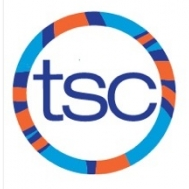 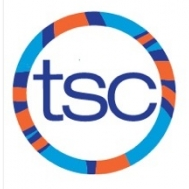 SUNDAYMONDAYTUESDAYWEDNESDAYTHURSDAYFRIDAYSATURDAY15:30-7:30amUofT 5:30-7:30pmHavergal2OFF3Good FridayOFF47:30-10:00am UT 566:00-7:30amUofT (weights)PM OFF 75:00-7:00pm UofT85:30-7:30amUofT 5:30-7:30pmHavergal 9OFF 10John Grootveld Sr. Officials Classic11John Grootveld Sr. Officials Classic 12John Grootveld Sr. Officials Classic13AM/PM OFF 145:00-7:00pm UofT155:30-7:30amUofT 5:30-7:30pmHavergal 16OFF175:30-7:30am UofT18Swim-A-Thon5:30-7:00am UT1920  6:00-7:30amUofT (weights)5:30-7:30pm Harbord215:00-7:00pm UofT225:30-7:30amUofT 5:30-7:30pmHavergal23OFF 245:30-7:30am UofT256:30-9:00am UT2627  6:00-7:30amUofT (weights)5:30-7:30pm Harbord285:00-7:00pm UofT295:30-7:30amUofT 5:30-7:30pmHavergal30Hicken International Swim Cup or OFF